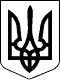 БЕРЕГІВСЬКА РАЙОННА ДЕРЖАВНА АДМІНІСТРАЦІЯЗАКАРПАТСЬКОЇ ОБЛАСТІР О З П О Р Я Д Ж Е Н Н Я_09.02.2021_                                  Берегове                                          № __26_Про Програму забезпечення ліквідації структурних одиницьвідділу культури, молоді та спорту Берегівськоїрайонної державної адміністрації      	Відповідно до статей 6 і 39 Закону України „Про місцеві державні адміністрації”, ураховуючи положення статті 91 Бюджетного кодексу України, з метою фінансування видатків, пов’язаних із вивільненням працівників:1. Схвалити Програму забезпечення ліквідації структурних одиниць відділу культури, молоді та спорту Берегівської районної державної адміністрації (додається) та подати її на розгляд сесії районної ради.       	2. Контроль за виконанням цього розпорядження покласти на заступника голови державної адміністрації Бімбу Ф.Ф.В. о. голови, перший заступник голови державної адміністрації                                              Віталій МАТІЙПРОГРАМАзабезпечення ліквідації структурних одиниць відділу культури, молоді та спорту Берегівської районної державної адміністраціїВступПрограму забезпечення ліквідації структурних одиниць відділу культури, молоді та спорту Берегівської районної державної адміністрації (далі – Програма) розроблено відповідно до статті 91 Бюджетного кодексу України, Кодексу законів про працю України, Положення про районний методичний центр відділу культури, молоді та спорту Берегівської районної державної адміністрації.1. Загальні положення ПрограмиПрограма – це узгоджений за ресурсами, виконавцями і термінами реалізації комплекс заходів із фінансування виплати вихідної допомоги вивільненим працівникам централізованої бухгалтерії та методичного центру відділу культури, молоді та спорту Берегівської районної державної адміністрації. Паспорт Програми наведено у додатку 1 до Програми.2. Визначення проблем, на розв’язання яких спрямовано ПрограмуРозробленню цієї Програми передувало проведення завершального етапу реформи адміністративно-територіального устрою України. Відповідно до підпункту 1 пункту 18 розділу І Закону України „Про внесення змін до Бюджетного кодексу України” (прийняття від 17.09.2020 № 907-IX) фінансування на районні заклади культури не передбачено у відповідних бюджетах районного рівня. З 1 січня 2021 року видатки на функціонування зазначених установ і закладів здійснюються з бюджетів територіальних громад. У зв’язку з ліквідацією централізованої бухгалтерії та методичного центру відділу культури, молоді та спорту Берегівської районної державної адміністрації з 1 січня 2021 року, які згідно з Положенням утримувались із районного бюджету,  виникла необхідність у здійсненні виплат,  пов’язаних із вивільненням працівників згідно із п.1 ст. 40 КЗпП України.3. Мета ПрограмиОсновною метою Програми є забезпечення трудових прав і соціального захисту вивільненим  працівникам  централізованої  бухгалтерії та методичного 2центру відділу культури, молоді та спорту Берегівської районної державної адміністрації4. Шляхи і способи розв’язання проблем, строки та етапи виконання ПрограмиПрограма передбачає виконання заходів щодо фінансування виплати вихідної допомоги вивільненим працівникам централізованої бухгалтерії та методичного центру відділу культури, молоді та спорту Берегівської районної державної адміністрації.Реалізація Програми відбуватиметься протягом 2021 року.Фінансування видатків, передбачених Програмою, здійснюватиметься за рахунок коштів районного бюджету, наведених у додатку 2 до Програми.5. Завдання та результативні показники ПрограмиЗавдання і заходи з виконання Програми визначено у додатку 3 до Програми.6. Контроль за виконанням ПрограмиКонтроль за виконанням Програми здійснюється заступником голови Берегівської районної державної адміністрації /Бімба Ф.Ф./.    	Виконавцем Програми є відділ культури, молоді та спорту Берегівської районної державної адміністрації.    ПАСПОРТПрограми забезпечення ліквідації структурних одиниць відділу культури, молоді та спорту Берегівської районної державної адміністрації											Додаток 2											до ПрограмиРЕСУРСНЕ ЗАБЕЗПЕЧЕННЯ Програми забезпечення ліквідації структурних одиниць відділу культури, молоді та спорту Берегівської районної державної адміністраціїЗАВДАННЯ І ЗАХОДИз виконання Програми забезпечення ліквідації структурних одиниць відділу культури, молоді та спорту Берегівської районної державної адміністраціїСХВАЛЕНОРозпорядження голови державної адміністрації_09.02.2021  № _26Додаток 1до ПрограмиНайменування ПрограмиПрограма забезпечення ліквідації структурних одиниць відділу культури, молоді та спорту Берегівської районної державної адміністраціїПідстава для розроблення ПрограмиРозпорядження голови райдержадміністрації від 09.12.2020 №357 «Про ліквідацію районного методичного центру відділу культури, молоді та спорту Берегівської районної державної адміністрації», ст. 91, п. 39 Прикінцевих та перехідних положень Бюджетного кодексу України Ініціатор та розробник ПрограмиВідділ культури, молоді та спорту Берегівської районної державної адміністраціїСпіврозробник Програми-    Відповідальні виконавці ПрограмиВідділ культури, молоді та спорту Берегівської районної державної адміністраціїСтроки реалізації Програми2021 рікДжерела фінансування ПрограмиРайонний бюджет Загальний обсяг фінансових ресурсів, необхідних для реалізації Програми, всього:71,400 тис. грн.Обсяг коштів, які пропонується залучити для виконання Програми Строки реалізації Всього витрат для виконання Програми, тис. гривеньОбсяг коштів, які пропонується залучити для виконання Програми 2021 рік127Обсяг ресурсів, всього (тис. грн.),              у тому числі:71,40071,400Районний бюджет71,40071,400Додаток 3до ПрограмиНазва напряму діяльності (пріоритетні завдання)Перелік заходів ПрограмиСтрок виконання заходівВиконавціДжерела фінансуванняОрієнтовні обсяги фінансування (вартість), тис. гривень,у тому числі:Очікувані результатиНазва напряму діяльності (пріоритетні завдання)Перелік заходів ПрограмиСтрок виконання заходівВиконавціДжерела фінансування2021 рік12345611Здійснення  заходів, пов’язаних із ліквідацією централізованої бухгалтерії та методичного центру  відділу культури, молоді та спорту Берегівської районної державної адміністраціїВиплата вихідної допомоги працівникам централізованої бухгалтерії та методичного центру відділу культури, молоді та спорту Берегівської районної державної адміністрації2021  рікВідділ культури, молоді та спорту Берегівської районної державної адміністрації Районний бюджет71,400Забезпечення  трудових прав і соціального захисту вивільнених працівників централізованої бухгалтерії та методичного центру відділу культури, молоді та спорту Берегівської районної державної адміністраціїВСЬОГО:71,40071,400